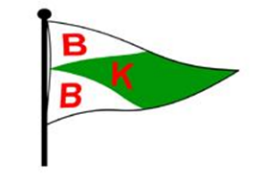 BBK:s STADGAR samtSTADGAR för BBK:s reservfondORDNINGSREGLERBERGDALSVIKS BÅTKLUBBS STADGARAntagna vid årsmötet den 30 november 1989§ 4:1, Inträdesavgifter, reviderad vid Årsmötet den 21 mars 1991§ 5:1, § 8 och § 11:2 reviderade vid Årsmötet den 25 mars 1997§ 8 reviderad vid Årsmötet den 29 mars 2006§ 3 reviderad vid Årsmötet den 25 mars 2009 och Höstmötet den 30 sept 2009§ 7:1 och § 11:2 reviderade vid Årsmötet den 23:e mars 2011§8, §9, §10:1, §12 och §13 reviderade vid Årsmötet den 28:e mars 2012  §3:5 och §7:3 reviderades vid Årsmötet den 17 Mars 2021NamnBergdalsviks Båtklubb (BBK), som bildades den 19 juni 1942, är en sammanslutning för innehavare av motorbåt.Ändamål och syfteBBK:s ändamål och syfte är att tillhandahålla hamn- och uppläggningsplatser för medlemmarnas motorbåtar att verka för medlemmarnas trevnad, för gott kamratskap och inbördes hjälpatt tillvarata medlemmarnas intressen och att främja båtlivetatt genom utbildning, ungdomsverksamhet, upplysning och information verka för god sjösäkerhet, god miljö och aktivt fritidslivatt vara rådgivande kontaktorgan och remissorgan för lokala myndigheter och organisationeratt både genom eget aktivt engagemang och via regionalt förbund och riksorganisation föra medlemmarnas talan i båtlivsfrågor.Medlemskap3:1	AllmäntMedlemskap beviljas endast den som är villig att rätta sig efter klubbens stadgar och att verka enligt klubbens syften. Medlemskap beviljas av styrelsen efter skriftlig ansökan och gäller sedan fastställda avgifter erlagts.3:2	Slag av medlemmarMedlemskap förekommer somaktiv medlem  passiv medlem familjemedlem hedersmedlem.3:3	Aktiv medlemTill aktiv medlem kan utses den som innehar eller inom sex månader beräknas inneha motorbåt. Aktiv medlem har rätt till en båtplats hos klubben för motorbåt, som styrelsen godkänner. Antalet aktiva medlemmar får inte överstiga antalet tillgängliga båtplatser. Vid aktiv medlems frånfälle eller höga ålder äger anhörig eller närstående, med styrelsens medgivande, rätt att utan några extra kostnader överta medlemskapetmed omedelbar verkan. Den medlem, som överför sitt aktiva medlemskap vid sjukdom eller hög ålder ändras till familjemedlem.Den som inte längre innehar motorbåt får kvarstå som aktiv medlem längst till och med nästföljande verksamhetsår.När familjemedlem blir vald till styrelsemedlem, så övergår det aktiva/passiva medlemskapet till denne och den aktiva/passiva medlemmen blir familjemedlem. Aktiv medlem har förslags- och rösträtt vid klubbmöten.3:4	Passiv medlemTill passiv medlem kan utses den som är eller tidigare har varit aktiv medlem, men som inte längre önskar båtplats hos klubben.Passiv medlem har förslagsrätt, men ej rösträtt vid klubbmöten.Passiv medlem, som väljs in i styrelsen har rösträtt både i styrelsen och på klubbmöten. Passiv medlem har företräde framför andra att bli aktiv medlem.3:5	Familjemedlem / delägarskapTill familjemedlem kan utses maka/make, partner och barn till aktiva och passiva medlemmar. Familjemedlem kan även vara delägare i båt, men endast en delägare per aktiv medlem.Den som under minst två års tid varit familjemedlem har företräde framför icke medlemmar att bli aktiv medlem.Den som varit delägare i minst två år kan överta den aktives medlemskap och båtplats om så önskas.Styrelsen kan besluta om ytterligare familjemedlemskap och delägarskap vid särskilda omständigheter.Familjemedlem / delägare har yttranderätt, men ej rösträtt vid klubbmöten.3:6	HedersmedlemTill hedersmedlem utser årsmöte efter förslag från styrelsen den eller de medlemmar, som på ett synnerligen utmärkt sätt gagnat klubben. Sådant medlemskap gäller på livstid.Hedersmedlem är befriad från medlemsavgift och från arbetsplikt. Hedersmedlem har samma rättigheter som aktiv medlem.3:7	Medlems uteslutning; ej erlagd avgiftMedlem, som inte senast en månad efter i dessa stadgar angiven tidpunkt, eller omedelbart efter annan av styrelsen särskilt beslutad tidpunkt, erlägger föreskrivna avgifter, anses ha utträtt ur klubben om inte styrelsen beslutar annat.3:8	Medlems uteslutning; annan orsakMedlem som gör sig skyldig till sådant klandervärt handlingssätt eller uppträdande inom eller utom klubben att dess anseende äventyras, eller som motverkar klubbens syften eller skadar dess intressen, eller som inte fullgör de skyldigheter, som är stadgade eller som beslutas av klubbmöte eller styrelse, kan på styrelsens förslag uteslutas av klubbmöte. För sådant besluts giltighet fordras 2/3 majoritet.Till klubbmöte, som skall besluta om uteslutning, erhåller varje aktiv medlem skriftlig kallelse som anger att ett uteslutningsärende kommer att behandlas.Till medlem, som föreslagits till uteslutning lämnas, utom i föregående stycke angiven kallelse, även skriftlig motivering till den föreslagna uteslutningen.Uteslutning av i denna punkt nämnt slag rapporteras till Saltsjön - Mälarens Båtförbund. Medlem, som uteslutits av klubbmöte och inte godtar dess beslut, kan överklaga dettahos förbundet inom tre veckor.Avgifter4:1	Avgifter från medlemmarnaMedlemmarnas avgifter till klubben fastställs av höstmötet.Inträdesavgift erläggs omedelbart av den som antagits som aktiv medlem. Vid återinträde som aktiv medlem avräknas den inträdesavgift som gällde vid övergång till passivt medlemskap.Medlemsavgift erläggs av aktiva medlemmar, passiva medlemmar och familjemedlemmar.Båtavgift erläggs av aktiva medlemmar samt av sådana hedersmedlemmar som har motorbåt i klubben. Avgiften beräknas efter båtens storlek.Medlemsavgift och båtavgift erlägges senast den 31 mars varje år. Den som antagits som medlem efter detta datum erlägger avgifterna omedelbart.Medlemsavgift avser tiden fram till och med mars nästkommande år. Båtavgift medför rätt till hamnplats under innevarande års sommar samt uppläggningsplats under därpå följande vinter.Övriga avgifter erläggs vid tidpunkt som styrelsen bestämmer av dem som utnyttjar de avgiftsbelagda tjänsterna.Medlem har inte rätt att återfå erlagda avgifter. Styrelsen kan dock om särskilda skäl föreligger besluta om återbetalning av del av redan erlagd avgift.Styrelsen kan om särskilda skäl föreligger i ett enskilt fall besluta om minskning av avgift eller om annan tidpunkt för avgiftens erläggande än som anges i dessa stadgar.Om särskilda skäl finns kan klubbmöte besluta att utta extra avgift av de aktiva medlemmarna.4:2	Avgifter och ersättning från andra än medlemmarStyrelsen beslutar om avgifter och ersättningar till klubben från andra än medlemmar.Ordningsregler, arbetsplikt5:1	OrdningsreglerKlubbmöte och styrelse beslutar om regler för ordning och säkerhet inom klubbens anläggningar. Sådana regler anslås eller meddelas skriftligen samtliga aktiva medlemmar, och dessa är skyldiga att följa reglerna.Likaså är medlemmarna skyldiga att följa de anvisningar beträffande hamnplatser och båtarnas förtöjning som ges av hamnkaptenen; de anvisningar om uppläggningsmaterial, sjösättning och upptagning av båtar somges av varvschefen, slipbasen eller av annan av klubbmöte utsedd funktionär.5:2	ArbetspliktDe aktiva medlemmarna är skyldiga att deltaga i det gemensamma arbetet på klubbområdet och i klubbhamnen i den utsträckning som klubbmöte och styrelse beslutar.Den som inte själv kan delta har rätt att sända ersättare.Beslutande organ
Klubbens beslutande organ är KlubbmöteStyrelseKlubbmöte7:1	Slag av klubbmöten 

Klubbmöten är av följande tre slag,Årsmöte, som äger rum i mars.Höstmöte, som äger rum i september eller oktober.Annat klubbmöte, som äger rum på beslut av styrelsen eller om minst en tiondel av klubbens aktiva medlemmar begär det skriftligen och därvid anger vilken eller vilka frågor de önskar få behandlade.
7:2	Kallelse till klubbmöteTill klubbmöte kallas alla aktiva och passiva medlemmar. Kallelsen till klubbmöte utsändes senast två veckor före mötet. Kallelsen innehåller förteckning över de ärenden, som skall behandlas vid klubbmötet.Meddelande om tidpunkt för årsmöte och höstmöte anslås dessutom i klubbstugan senast sex veckor före mötet.7:3	RöstningVid klubbmöte har alla närvarande aktiva medlemmar en röst. Röstning via fullmakt kan göras, dock endast en fullmakt per närvarande aktiv medlemAlla ärenden avgörs med enkel majoritet, där inte dessa stadgar föreskriver annan majoritet. Vid fall av lika röstetal avgör lotten.Avgörandet sker genom öppen omröstning. Vid val eller fråga om uteslutning av medlem är dock omröstningen sluten om någon aktiv medlem begär det.7:4	Rätt att få ärende behandlatAktiv medlem, som önskar behandling av ärende som inte upptagits på den utsända föredragningslistan till klubbmöte, meddelar ordföranden eller sekreteraren detta senast en vecka före mötet. Klubbmötet avgör därefter om ärendet skall behandlas.7:5	ÄrendeberedningAlla ärenden som behandlas vid klubbmöte skall ha beretts av styrelsen med undantag för val, beslut om ansvarsfrihet för styrelsen samt beslut om arvoden till styrelsen.Ärenden vid årsmötetÅrsmötets dagordning upptagerÅrsmötets öppnandeÅrsmötets stadgeenliga utlysandeVal av ordförande för årsmötetVal av två personer att justera protokollet samt att fungera som   rösträknareStyrelsens verksamhetsberättelseKassaberättelseRevisionsberättelseAnsvarsfrihet för styrelsenVal av styrelse:jämnt kalenderår väljs för två år ordförande, sekreterare, varvschef samt slipbas;udda kalenderår väljs för två år vice ordförande, kassör, hamnkapten samt vice sekreterare10.	Val för ett år av en styrelsesuppleantVal för ett år av övriga funktionärerVal för ett år av en revisor och en suppleant för denneVal för ett år av valberedning om två personer, varav en sammankallande.Styrelsen håller verksamhetsberättelsen, kassaberättelsen samt revisionsberättelsen tillgängliga i klubbhuset senast en vecka före årsmötet.9	Ärenden vid höstmötetHöstmötets dagordning upptagerHöstmötets öppnandeHöstmötets stadgeenliga utlysandeVal av två personer att justera protokollet samt att fungera som   rösträknareMedlemmarnas avgifter till klubben för nästkommande verksamhetsårArvoden till styrelsens medlemmar, till övriga funktionärer och till revisorn för nästkommande   verksamhetsårBudget för nästkommande verksamhetsår.Allmänt om förtroendeuppdrag10:1	FörtroendeuppdragenKlubbens förtroendeuppdrag innehas av,styrelsens medlemmarrevisorn och dennes suppleant valberedningens medlemmarövriga funktionärer.10:2	ValbarhetValbara till förtroendeuppdrag är samtliga klubbens medlemmar.Den som utses att inneha ett förtroendeuppdrag övertar omedelbart sina uppgifter, och dessa upphör då klubbmöte utser efterträdare.Om förtroendevald avgår före mandatperiodens slut fyllnadsväljer närmaste klubbmöte efterträdare för den återstående delen av mandatperioden.Styrelse11:1	Styrelsens uppgifterStyrelsen,fullgör de uppgifter som åläggs den på annan plats i dessa stadgar verkställer beslut som fattas av klubbmöteförbereder ärenden inför klubbmöteförvaltar klubbens medel och bär ansvar för dess ekonomi utser klubbens firmatecknarerepresenterar klubbenlämnar begärda rapporter till regionalt båtförbundsvarar för de beslut och verkställer de åtgärder som i övrigt behövs för att klubbens verksamhet skall fungera väl.11:2	Styrelsens ledamöterStyrelsen består av följande ledamöter, valda för två år i den ordning som anges i 8 §. samt en styrelsesuppleant vald för 1 år. Ledamöterna har nedan angivna särskilda uppgifter.Ordföranden leder förhandlingarna vid klubbmöten och styrelsesammanträden, ansvarar för att protokollen överensstämmer med fattade beslut, ansvarar för att fattade beslut verkställs och representerar klubben utåt.Vice ordföranden ersätter ordföranden vid förfall för denne och administrerar vakthållningen av klubbområdet.Sekreteraren för protokoll vid klubbmöten och styrelsesammanträden samt skriver och utsänder på ordförandens uppdrag kallelser till klubbmöten och styrelse-sammanträden.Vice sekreteraren ersätter sekreteraren vid förfall för denne samt för matrikel över medlemmarna och administrerar medlemmarnas avgifter.Kassören ansvarar för klubbens ekonomi och bokföring samt fakturering av olika avgifter, m.m.Varvschefen har det övergripande ansvaret för varvsområdet och svarar därvid för att klubbens fasta anläggningar är i gott skick, anmäler behov av medel och åtgärder som behövs för underhåll och förbättring av anläggningarna, samt planerar det gemensamma arbetet för anläggningarnas underhåll och skötsel. Varvschefen beslutar vidare om medlemmarnas uppläggningsmaterial är godtagbart.Hamnkaptenen ansvarar för fördelningen av båtplatser i klubbens hamn och för att ordningen i hamnen är god. Det ankommer därvid på hamnkaptenen att vårda klubbens förtöjningsmaterial och att besluta om medlemmarnas förtöjningar är godtagbara. Hamnkaptenen ombesörjer vidare tillfällig uthyrning av båtplatser i hamnen samt sköter listan över dem som önskar bli aktiva medlemmar i klubben och lämnar förslag om intagning av nya medlemmar. 
Slipbasen ansvarar för båtupptagning och sjösättning, slip och vagnar.I övrigt fördelar styrelsen arbetsuppgifterna mellan ledamöterna. Styrelsen har dessutom rätt att tillfälligt och i särskilda fall fördela uppgifterna på annat sätt än vad dessa stadgar anger.11:3	BeslutsmässighetStyrelsen är beslutsmässig om fem ledamöter är närvarande. Omröstning sker öppet. Vid lika röstetal avgör ordförandens röst.Vid beslut per capsulam skall minst fem ledamöter vara ense om beslutet.RevisionRevisorn granskar inför årsmötet klubbens räkenskaper och avger till årsmötet en revisionsberättelse, i vilken styrelsens ansvarsfrihet till- eller avstyrks. Revisionsberättelsen överlämnas till styrelsen senast fyra veckor före årsmötet.Revisorn har rätt att under pågående verksamhetsår ta del av klubbens räkenskapshandlingar.ValberedningValberedningen lämnar till årsmötet - eller vid fyllnadsval, till nästkommande klubbmöte - förslag till ordinarie styrelseledamöter, styrelsesuppleant, funktionärer, revisor och revisorssuppleantValberedningen lämnar vidare till höstmötet förslag om ersättningar till samtliga förtroendevalda under nästkommande verksamhetsår.Övriga funktionärerKlubbmöte beslutar om vilka övriga funktionärer som skall väljas, deras antal och uppgifter. Sådana funktionärer väljs för en tid av högst ett år.VerksamhetsårBåtklubbens verksamhets- och räkenskapsår omfattar tiden 1 januari - 31 december.BBK:s förtjänstteckenKlubbens förtjänsttecken kan av årsmötet efter förslag från styrelsen tilldelas den som under flera års tid nedlagt ett förtjänstfullt arbete för klubben.Förseelse avgiftDen som inte erlägger avgifter inom föreskriven tid eller inte följer ordningsregler som beslutas och anvisningar som ges i enlighet med dessa stadgar eller inte fullgör sin del av det gemensamma arbetet inom klubbenkan av styrelsen åläggas att betala förseelse avgift enligt regler och till belopp som beslutas av klubbmöte.StadgeändringFör ändring av klubbens stadgar fordras enhälligt beslut på årsmöte eller beslut med enkel majoritet vid två på varandra följande klubbmöten.I kallelsen till sådant klubbmöte anges att stadgeärende kommer att behandlas och meddelas innebörden av ändringsförslaget.Anslutning till riksorganisationKlubben är ansluten till Svenska Båtunionen genom Saltsjön-Mälarens Båtförbund.Klubbens upplösningBeslut om klubbens upplösning fattas på samma sätt som beslut om stadgeändring. I kallelsen anges att fråga om upplösning av klubben föreligger.Beslut om klubbens upplösning skall förenas med beslut om användningen av klubbens tillgångar. Klubben ansvarar inte för de enskilda medlemmarnas kostnader som följer av klubbens upplösning.Bergdalsviks Båtklubbs reservfond STADGARBergdalsviks båtklubb har vid årsmöte 23 mars 2011 beslutat, att från och med samma dag ge stadgarna för den vid årsmötet den 30 november 1962 inrättade reservfonden följande lydelse (tidigare ändrad den 5 december 1980 och den 21 mars 1991).§. Fondens ändamål är att tillgodose klubbens behov av reservkapital förstörre oförutsedda men brådskande och nödvändiga utgifter förersättningsanskaffningar av utrustningreparationer av klubbens anläggningarsjälvrisker vid försäkringsskadorhöjda markhyrorskatter eller avgifter till kommun eller statandra dyrare investeringar och större utgifter av engångskaraktär.§. Klubben bör sträva efter att årligen tillföra fonden medel så att den vid varje års utgång innehåller minst vad som i kronor motsvarar 2 prisbasbelopp för året enligt lagen om allmän försäkring.§. Fondens medel skall vara insatta på räntebärande konto, och det årliga medelstillskottet bör i första hand utgöras av avkastningen.§. Medel ur fonden får användasför ändamål som avses i 1 § a), efter beslut av styrelsenför ändamål som avses i 1 § b), efter beslut av klubbmöte.§. Om under året medel ur fonden använts skall klubbmöte besluta om sättet och tiden för återfyllningen. 6 §. Ändringen av dessa stadgar sker på samma sätt som ändring av klubbens stadgar.